Distanční činnost pro třeťáky od 22.3. do 26.3.Paní Zima se pořád nechce vzdát své vlády, a tak jsme se minulý týden moc neohřáli…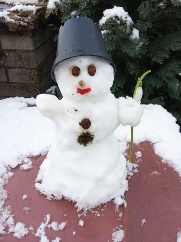 Co takhle si vyrobit sluníčko do pokoje.SluníčkoVytvoř sluníčko vaší třídy. Na žlutý kartón obkresli podle kompotové misky kruh, hezky ho vyzdob a vystřihni. Nastříhej proužky různých odstínů žlutého a oranžového papíru, napiš    na ně jména spolužáků a nalep zespoda kolem dokola jako paprsky. Jména svých nejlepších kamarádů ze třídy napiš na oranžové proužky.Pomůcky: žlutý kartón (čtvrtku)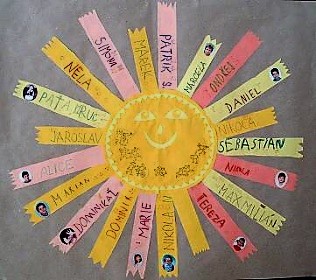                    barevný papír (žlutý, oranžový)                   tužku                   misku (průměr asi 10 cm)                   fixy                   nůžky                   lepidloVyzkoušej si pokus s vajíčkem: https://vida.cz/blog/skakajici-vajickoBlíží se Velikonoce, připravte si ovečku na výzdobu:  https://youtu.be/Nx_hokmLDGsVyzkoušej si, jestli znáš dobře přísloví a vylušti šifru. (příloha č.1)Co takhle chvilka počítání… (příloha č.2)Zazpívejte si pro dobrou náladu: https://youtu.be/6CRNKY5ID0EUžijte si krásný týden a nezapomeňte na pravidelný pohyb venku!                                                                                                          paní vychovatelka Lenka TomanováPříloha č.1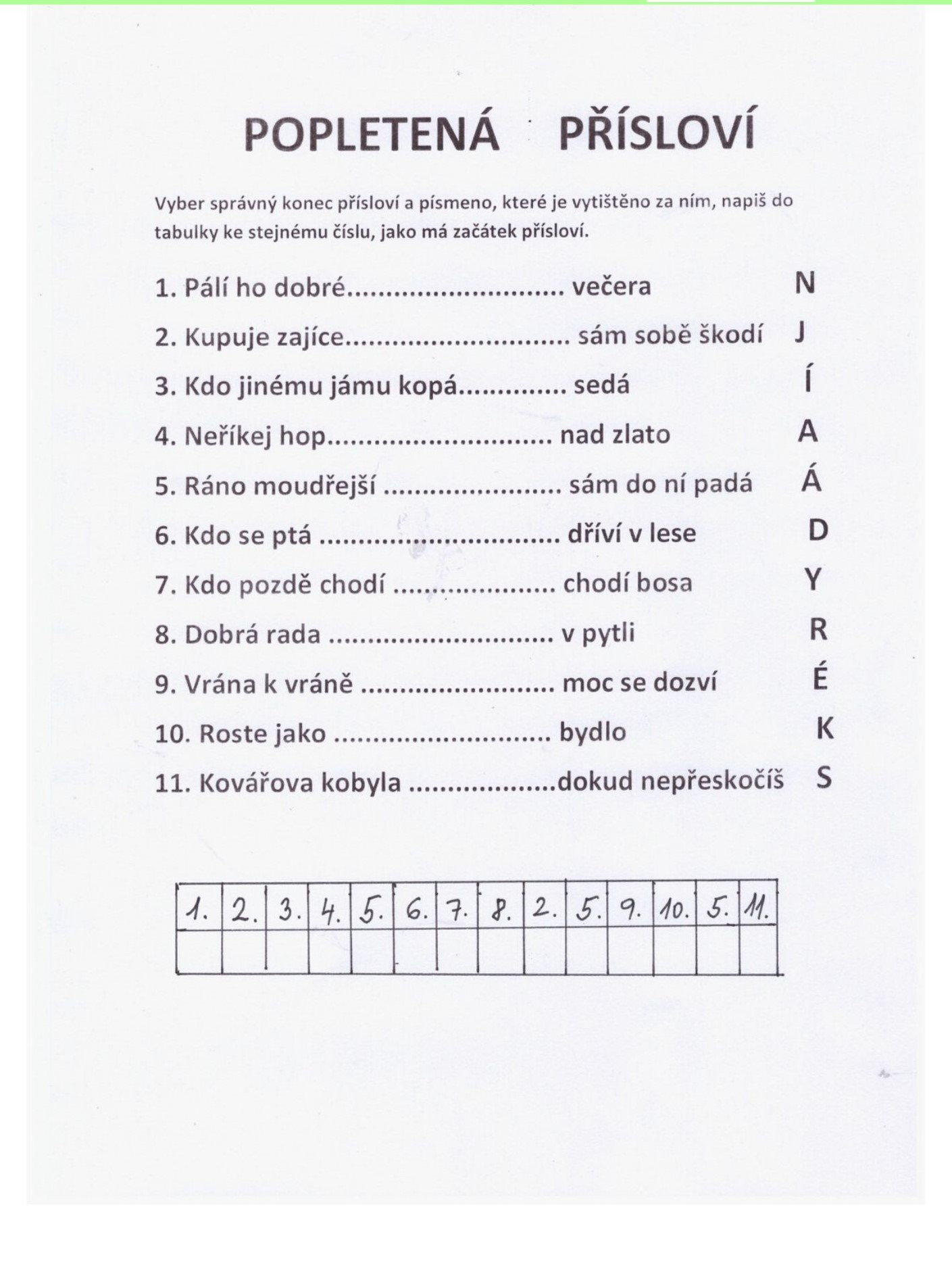    Příloha č.2ŠIFRAVyluštíš, co je napsáno v tajemné tabulce? Spočítej správně příklady v jednotlivých stopách. Výsledek vyhledej v tabulce a dopiš do ní písmenko, které bylo zapsáno ve stopě.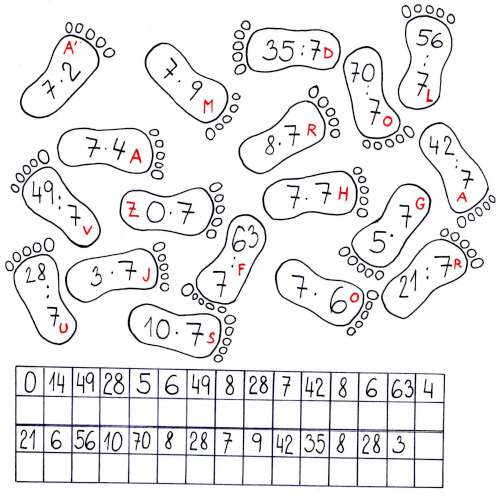 